盛福园创文元素打造及荣康园等10个社区创文元素维修更新项目竞争性磋商文件	项目编号：BCLD-2020-C-003	采购人：天津市北辰区人民政府青源街道办事处采购代理机构：天津龙德科技有限公司2020年9月目  录第一部分  磋商邀请函..........................2第二部分  磋商项目要求........................7一、内容要求..............................7二、实质性资格要求........................7三、资信要求..............................8四、技术要求..............................8五、商务要求..............................8六、磋商程序.............................10七、评审方法及标准.......................13八、其他注意事项.........................16  第三部分  项目需求...........................19第四部分  投 标 须 知........................21第五部分  合 同 草 案 .......................22第六部分  响应文件格式.......................25第一部分  磋商邀请函受天津市北辰区人民政府青源街道办事处委托，天津龙德科技有限公司将以竞争性磋商方式,对盛福园创文元素打造及荣康园等10个社区创文元素维修更新项目实施政府采购。欢迎合格的供应商参加投标。（被行政处罚且在禁止参加政府采购活动期内的供应商，不得参加政府采购活动，否则成交结果无效）。一、项目名称和编号：1.项目名称：盛福园创文元素打造及荣康园等10个社区创文元素维修更新项目2.项目编号：BCLD-2020-C-003二、项目内容（简要概述）：1.采购预算：66万元整（大写：陆拾陆万元整）2.主要标的：详见项目需求书3.简要技术要求：详见招标文件三、项目需要落实的政府采购政策(一)按照《关于调整优化节能产品、环境标志产品政府采购执行机制的通知》（财库〔2020〕9号）文件要求，对政府采购节能、环境标志品目清单内的产品实施优先采购和强制采购的评标方法。(二)根据财政部发布的《政府采购促进中小企业发展暂行办法》规定，本项目对小型和微型企业产品的价格给予6%的扣除；(三)根据财政部发布的《关于政府采购支持监狱企业发展有关问题的通知》规定，本项目对监狱企业产品的价格给予6%的扣除；注：小微企业需由供应商填写《中小企业声明函》；监狱企业须供应商提供由省级以上监狱管理局、戒毒管理局(含新疆生产建设兵团)出具的属于监狱企业的证明文件，否则不予认定。(四)按照《财政部关于在政府采购活动中查询及使用信用记录有关问题的通知》(财库〔2016〕125号)的要求，根据开标当日“信用中国”网站(www.creditchina.gov.cn)、中国政府采购网(www.ccgp.gov.cn)的信息，对列入失信被执行人、重大税收违法案件当事人名单、政府采购严重违法失信行为记录名单及其他不符合《中华人民共和国政府采购法》第二十二条规定条件的供应商，拒绝参与政府采购活动，同时对信用信息查询记录和证据进行打印存档。《中华人民共和国政府采购法》第二十二条规定供应商参加政府采购活动应当具备下列条件：1.具有独立承担民事责任的能力；2.具有良好的商业信誉和健全的财务会计制度；3.具有履行合同所必需的设备和专业技术能力；4.有依法缴纳税收和社会保障资金的良好记录；5.参加政府采购活动前三年内，在经营活动中没有重大违法记录；6.法律、行政法规规定的其他条件。采购人可以根据采购项目的特殊要求，规定供应商的特定条件，但不得以不合理的条件对供应商实行差别待遇或者歧视待遇。(五)按照《关于促进残疾人就业政府采购政策的通知》(财库〔2017〕141号)的要求，为了发挥政府采购促进残疾人就业的作用，进一步保障残疾人权益，依照《政府采购法》、《残疾人保障法》等法律法规及相关规定，符合条件的残疾人福利性单位在参加政府采购活动时，视同小型、微型企业，享受预留份额、评审中价格扣除等促进中小企业发展的政府采购政策。残疾人福利性单位应当提供《残疾人福利性单位声明函》(见附件)，并对声明的真实性负责。四、供应商资质要求(实质性文件)：凡符合《中华人民共和国政府采购法》的规定，并能满足以下资质要求的供应商，均可参加(受到行政处罚尚在禁止参加政府采购活动期内的供应商谢绝参与)。供应商须保证以下材料真实性并承担相关的法律责任。注：供应商参标时需单独携带实质性要求所有文件以备查验，同时将复印件制作在投标文件中。要求原件的须提供原件,要求复印件加盖公章的及未说明的提供原件或复印件加盖公章均可。1.供应商须提供营业执照副本或事业单位法人证书或民办非企业单位登记证书或社会团体法人登记证书或基金会法人登记证书 （副本复印件加盖公章）；2.供应商须提供2018年度或2019年度经第三方会计师事务所审计的企业财务报告扫描件或开标前3个月以内银行出具的资信证明；3.供应商须提供2020年任意1个月的缴纳社会保障资金证明；4.供应商须提供2020年任意1个月的依法纳税证明；5.供应商须提供响应文件截止日前 3 年在经营活动中没有重大违法记录的书面声明(截至提交响应文件截止日成立不足 3 年的供应商可提供自成立以来无重大违法记录的书面声明）；6.供应商若法定代表人参加开标会，须提供法定代表人身份证明书（需由法定代表人签字或盖章）和法定代表人身份证原件；若法人授权委托人参加开标会，须提供法定代表人授权委托书（需由法定代表人签字或盖章），由被授权人携带本人身份证原件参加开标会议；7.本项目不接受联合体投标，提供非联合体声明函（格式自拟）。8.本项目只针对小微企业投标，提供小微企业声明函。五、获取磋商文件时间、地点、方式及磋商文件售价：1.获取磋商文件的时间： 2020年9月16日至2020年9月22日，每日上午9:00--12：00，下午14：00－17：00（法定节假日除外）。2.获取磋商文件的地点:电子邮件获取。（由于疫情期间，本项目不接受现场报名）。3.获取磋商文件方式:获取招标文件的授权代表需提供加盖公章的营业执照扫描件和针对本项目的法定代表人授权报名委托书和授权人身份证复印件加盖公章扫描件，发送我公司邮箱ldztbgs@163.com并电话通知我公司李老师：13132518309。供应商须在《天津市政府采购网》（网址：www.tjgp.gov.cn）上完成注册并成为合格供应商；随时关注“天津市政府采购网”信息。4.招标文件的售价：招标文件售价为300元/包。（招标文件一经售出,所收费用概不退还）。5.本项目不收取保证金6.采购代理机构汇款银行及账号：1)名称：天津龙德科技限公司2)联系人：李老师3)联系电话：131325183094)地址：天津市北辰区北仓镇京津公路金鹏里底商1号5)开户银行：中国农业银行天津北辰双街支行6)银行帐号：020458010400057697)电子邮箱：ldztbgs@163.com六、磋商时间及地点、开标时间及地点：1.提交磋商文件时间：北京时间2020年9月27日09:30:00截止收取投标文件。2.提交磋商文件地点：天津市北辰区北仓镇京津公路金鹏里底商1号3.开标时间：北京时间2020年9月27日09:30:00分。4.开标地点：天津市北辰区北仓镇京津公路金鹏里底商1号七、项目联系人及联系方式：1.联系人：李工2.联系电话：13132518309八、采购人的名称、地址及联系方式：1.采购人名称：天津市北辰区人民政府青源街道办事处2.采购人地址：青(广)源街荣康园3.采购人联系人和联系电话：王工022-86936656九、代理机构的名称、地址及联系方式：1.采购代理机构名称：天津龙德科技有限公司2.采购代理机构地址：天津市北辰区北仓镇京津公路金鹏里底商1号3.采购代理机构联系电话：131325183094.电子邮箱：ldztbgs@163.com十、质疑方式：供应商认为磋商文件存在倾向性、歧视性条款，损害其合法权益的，可以在获取招标文件之日起7个工作日内，且在投标截止之日前，以书面形式向天津市北辰区人民政府青源街道办事处和天津龙德科技有限公司提出质疑，逾期不受理。供应商对质疑答复不满意的，或者采购人、采购代理机构未在规定期限内作出答复的，可以在质疑期满后15个工作日内，向同级财政部门提出投诉，逾期不受理。十一、公告期限磋商公告的公告期限为3个工作日。十二、其他成交供应商须于成交结果公告发布之日起两个工作日内到天津龙德科技有限公司领取成交通知书，逾期未领取者视同领取。成交供应商应按照规定的时限和程序完成政府采购合同的签订。代理服务费：本项目代理服务费向成交供应商收取。第二部分 磋商项目要求本项目就盛福园创文元素打造及荣康园等10个社区创文元素维修更新项目实施采购进行竞争性磋商，凡符合《中华人民共和国政府采购法》规定的供应商，均可参加投标。本部分内容若与其他部分有不同之处，以本部分内容为准。一、内容要求盛福园创文元素打造及荣康园等10个社区创文元素维修更新项目,预算资金66万元。具体内容及要求详见项目需求书，本项目不接受联合体投标。二、实质性资格要求凡符合《中华人民共和国政府采购法》的规定，并能满足以下资质要求的供应商，均可参加(受到行政处罚尚在禁止参加政府采购活动期内的供应商谢绝参与)。供应商须保证以下材料真实性并承担相关的法律责任。注：供应商参标时需单独携带实质性要求所有文件以备查验，同时将复印件制作在投标文件中。要求原件的须提供原件,要求复印件加盖公章的及未说明的提供原件或复印件加盖公章均可。1.供应商须提供营业执照副本或事业单位法人证书或民办非企业单位登记证书或社会团体法人登记证书或基金会法人登记证书 （副本复印件加盖公章）；2.供应商须提供2018年度或2019年度经第三方会计师事务所审计的企业财务报告扫描件或开标前3个月以内银行出具的资信证明；3.供应商须提供2020年任意1个月的缴纳社会保障资金证明；4.供应商须提供2020年任意1个月的依法纳税证明；5.供应商须提供响应文件截止日前 3 年在经营活动中没有重大违法记录的书面声明(截至提交响应文件截止日成立不足 3 年的供应商可提供自成立以来无重大违法记录的书面声明）；6.供应商若法定代表人参加开标会，须提供法定代表人身份证明书（需由法定代表人签字或盖章）和法定代表人身份证原件；若法人授权委托人参加开标会，须提供法定代表人授权委托书（需由法定代表人签字或盖章），由被授权人携带本人身份证原件参加开标会议；7.本项目不接受联合体投标，提供非联合体声明函（格式自拟）。8.本项目只针对小微企业投标，提供小微企业声明函。三、资信要求（一）供应商须提供“真诚投标承诺书”（加盖投标单位公章）；（二）供应商须提供“依法缴纳税收和社会保险承诺书”（加盖投标单位公章）；（三）参加此项投标活动前三年内，在经营活动中没有违法记录；并提供无违法记录声明函。四、技术要求1.具体需求详见本部分项目需求书。2.供应商须承诺所提供的服务、人员及设备符合相关国家强制性规定。 3.本项目不接受赠品或者与采购无关的其他商品、服务，供应商亦不得以采购人要求实 施前述馈赠、回扣等行为。五、商务要求（一）报价要求1. 磋商报价以人民币填列。 2.供应商的报价应包括：供应商的报价应包括：材料费、包装费、运输费、售后服务费、 人员费、利润及税金等为完成磋商文件规定全部任务所需的一切应有费用。供应商所报价 格为服务完成并验收合格的最终优惠价格。 3.供应商应根据本项目磋商文件要求，结合企业自身情况及市场竞争情况自主报价，一旦供应商递交响应文件，将被视为已充分了解本项目需求及相关风险，其报价已包含为完成 本项目所需的全部费用。合同实施过程中，不接受任何因供应商原因引起的服务期或费用索赔。 4.磋商报价在不超最高限价的前提下，其合理性由磋商小组在评审中予以考虑。磋商小组认 为供应商的报价明显低于其他通过符合性审查供应商的报价，有可能影响服务质量或者不 能诚信履约的，应当要求其在磋商现场合理的时间内提供书面说明，必要时提交相关证明 材料；供应商不能证明其报价合理性的，磋商小组应当将其作为无效磋商处理。 5. 验收及相关费用由供应商负责。（二）时间要求1. 服务期：1年（特殊情况以合同为准）2. 服务地点：盛福园及荣康园等10个社区（特殊情况以合同为准）。3. 质保期：1年付款方式自签订合同之后预付50%合同款，服务全部完成并验收合格之后付45% 合同款，留5%合同款作为质保金，保修期满后退还。（特殊情况以合同为准）（四）投标有效期本项目投标有效期为60天。（五）服务要求1.具体需求详见本部分项目需求书。2.根据《中华人民共和国劳动合同法》及其他法律法规的要求，本项目成交供应商须与实施服务人员签订用工合同并缴纳社会保险。3.本项目不接受赠品或者与采购无关的其他商品、服务，供应商亦不得以采购人要求实施前述馈赠、回扣等行为。（六)对投标方的其他要求：  1、如因服务人员离职、享受探亲假或请事假，而出现缺编的现象，投标方应在即日内补齐, 不得空岗。2、在服务过程中，因服务人员过失，造成招标方财产丢失、损失的，由提供服务的公司负责赔偿。3、投标方应负责办理服务人员在津务工的就业证、居住证等各种证件。4、招标方不负责提供服务人员上下班班车。5、服务人员在岗期间发生一切意外伤害、生病或非正常死亡，与招标方无关，均由投标方承担并处理善后事宜。6、投标方应对所有服务人员要进行岗前培训，并有严格的管理及检查考核制度。（七）磋商要求1. 供应商须整包进行投标，不得拆包分项投标。2. 未经采购人同意，成交单位不得转让合同，不得转包或分包。3. 本项目不允许联合体投标。4. 本项目由采购人自行验收。（如采购人提出需求，可委托代理机构组织验收）。六、磋商程序（一）参加人员及要求1. 供应商须由法定代表人或其授权的委托代理人参加投标，随时准备对评委的询问予以解答。代理人须携带法定代表人授权书的原件，否则为无效投标。2. 法定代表人或其代理人参加开标仪式，须携带身份证或其他与法定代表人或其代理人身份相符的有效证件原件，以备查验，未按时提供的视为无效投标。（二）报名供应商应在信息公告发布后到天津龙德科技有限公司报名参标。（三）纸质投标文件的递交按照规定的时间，供应商须携带纸质投标文件接受审查。第一步：首先对供应商的资格、资信进行审查，内容如下：注:上述列表内资格审查内容除在竞争性磋商响应文件内按照合格条件要求提供外，在竞争性磋商响应文件外随竞争性磋商响应文件另外单独提交一份，供采购人审核，至截止时间未提供者做无效标处理。第二步：磋商小组对投标文件的有效性、完整性和响应程度进行审查。审查时，可以要求供应商对投标文件中含义不明确、同类问题表述不一致或者有明显文字和计算错误的内容等做出必要的澄清、说明或者更正。供应商的澄清、说明或者更正不得超出投标文件的范围或者改变响应文件的实质性内容。磋商小组要求供应商澄清、说明或者更正投标文件应当以书面形式做出。供应商的澄清、说明或者更正的文件应当由法定代表人或其授权代表签字或者加盖公章。由授权代表签字的，应当附法定代表人授权书。供应商为自然人的，应当由本人签字并附身份证明。投标文件内容及所附证明材料需内容完整并清晰可辨，所附证明材料不得出现不完整或字迹、印章模糊的情况，否则按无效页处理。第三步：磋商小组所有成员集中与单一供应商分别进行磋商。在磋商过程中，磋商小组可以根据磋商文件和磋商情况实质性变动采购需求中的技术、服务要求以及合同草案条款，但不得变动磋商文件中的其他内容。实质性变动的内容，须经采购人代表确认。对磋商文件做出的实质性变动是磋商文件的有效组成部分，磋商小组应当及时以书面形式同时通知所有参加磋商的供应商。供应商应当按照磋商文件的变动情况和磋商小组的要求重新提交响应文件，并由其法定代表人或授权代表签字或者加盖公章。由授权代表签字的，应当附法定代表人授权书。供应商为自然人的，应当由本人签字并附身份证明。未实质性响应磋商文件的响应文件按无效响应处理，磋商小组应当告知提交响应文件的供应商。第四步：经磋商确定实质性响应的供应商后，磋商小组应当要求所有实质性响应的供应商在规定时间内提交最后报价。（疫情期间，无二次报价）第五步：经磋商确定最终采购需求和提交最后报价的供应商后，由磋商小组采用综合评分法对提交最后报价的供应商的响应文件和最后报价进行综合评分。第六步：磋商小组应当根据综合评分情况，按照评审得分由高到低顺序推荐成交候选供应商，并编写评审报告。评审报告应当由磋商小组全体人员签字认可。磋商小组成员对评审报告有异议的，磋商小组按照少数服从多数的原则推荐成交候选供应商，采购程序继续进行。对评审报告有异议的磋商小组成员，应当在报告上签署不同意见并说明理由，由磋商小组书面记录相关情况。磋商小组成员拒绝在报告上签字又不书面说明其不同意见和理由的，视为同意评审报告。七、评审方法及标准（一）采用“综合评分法”的评审方法。评审采用百分制，磋商小组各成员分别独立对实质上响应磋商文件的供应商进行逐项评价打分，对磋商小组各成员每一因素的打分汇总后取平均分，该平均分为供应商的得分。（二）磋商文件内容违反国家有关强制性规定的，磋商小组应当停止评审并向采购人或者采购代理机构说明情况。（三）成交候选供应商产生办法：响应文件满足磋商文件全部实质性要求且按评审因素的量化指标评审得分由高到低的顺序确定1名成交候选供应商。评审得分相同的，按照技术因素得分由高到低（四）评分因素及评标标准注：出现以下任何情形取消投标资格（1）围标或陪标的；（2）扰乱评标现场秩序，无理取闹，恶意诽谤的；（3）提供虚假材料谋取成交的；（4）不实应答或虚假应标的；（5）对于被行政处罚尚在禁止参加政府采购活动期内的供应商。（6）供应商须保证提供材料真实有效，采购人保留进一步核实的权利，一经发现虚假伪造，取消成交资格。（7）未按照开标规定时间到场、供应商报价为空、为零的将被视为无效投标。八、其他注意事项（一）请供应商在开标前随时关注天津市政府采购网（www.tjgp.gov.cn）。若有补充文件，请供应商将“补充文件回执”下载后盖上公章，送至本代理公司。至投标截止时间仍未收到“补充文件回执”的视为已熟知补充文件内容，接受补充文件所表述内容，并承担由此可能产生的风险。（二）响应文件编制要求1.本项目须提交两阶段响应文件，分别包括一份正本响应文件、三份副本响应文件(正本、副本须逐页加盖单位公章并须加盖骑缝章)，电子版文件一份(电子版随正本响应文件一同密封)。其中，纸质响应文件共分为资质文件及技术文件(不含报价)和报价文件；2.第一阶段提交资质文件及技术文件(不含报价)；第一阶段文件中如出现报价信息，按废标处理。3.第二阶段提交商务（报价）文件。第一二阶段文件应分别密封。投标文件未密封或密封不完全的，酌情扣分；4.投标文件需胶装，不按要求胶装的，酌情扣分；5.投标文件应具备页码和目录，酌情扣分；6.如投标多个包的，要求按包分别独立制作投标文件。(三)服务费根据国家计委关于印发《招标代理服务收费管理暂行办法的通知(计价格[2002]1980号)》和《国家发展改革委办公厅关于招标代理服务收费有关问题的通知(发改办价格[2003]857号)》的文件规定，本次项目向成交单位收取服务费，收费标准如下：服务费按差额定率累进法计算。例如某服务成交金额为680万元，则应缴服务费等于100×1.5%+(500-100)×0.8%+(680-500)×0.45%=5.51万元，其中成交金额以《成交通知书》为准。（四）其他1. 开标以后，不接受供应商及与供应商有关的任何一方递交的材料（磋商小组要求提供的除外）。2. 供应商应在投标文件中对所提供的产品进行点对点应答，并逐一做出具体响应。3. 供应商有选择出席或不出席答疑会的权利，有在会上提出各项涉及招标文件内容问题的权利；未在答疑会召开之时到达现场视为知悉答疑会举行并自愿缺席；无论是否参加答疑会及提出问题，供应商必须自行承担缺席答疑会可能产生的风险。4. 投标文件格式须采用第六部分附件的格式，第六部分未涉及的，投标单位可自拟。5. 本部分如与竞争性磋商文件其他部分有不同之处，以本部分内容为准。6. 在合同签订与执行过程中，出现下列情况的，将在天津市政府采购网站上予以公布：（1）不按时签订合同的；（2）未在规定的时间内将合同送交我单位备案的；（3）在合同执行过程中未按合同约定履约。7. 供应商认为竞争性磋商文件、磋商过程、成交结果使自己的合法权益受到损害的，可按照《关于规范政府采购供应商质疑处理工作有关事项的通知》（津财采[2010]14号）的规定提出质疑，相关文件详见天津市政府采购网（www.tjgpc.gov.cn）。8. 出现下列情形之一的，采购人或者采购代理机构应当终止竞争性磋商采购活动，发布项目终止公告并说明原因，重新开展采购活动：（1）因情况变化，不再符合规定的竞争性磋商采购方式适用情形的；（2）出现影响采购公正的违法、违规行为的；（3）除《政府采购竞争性磋商采购方式管理暂行办法》第二十一条第三款规定的情形外，在采购过程中符合要求的供应商或者报价未超过采购预算的供应商不足3家的。第三部分  项目需求第四部分  投标须知一、总则(一)适用范围本竞争性磋商文件仅适用于本次磋商活动中所叙述项目的服务性磋商。(二)定义1.“采购人”系指本次磋商活动的采购单位。“采购代理机构”系指组织本次磋商活动的机构，即“天津龙德科技有限公司”。2.“供应商”系指向采购代理机构提交响应文件的供应商。(三)磋商费用无论磋商过程中的做法和结果如何，供应商自行承担所有与参加磋商有关的全部费用。二、竞争性磋商文件说明(一)竞争性磋商文件的构成：1.竞争性磋商文件包括供应商资格条件、采购邀请、采购方式、采购预算、采购需求、政府采购政策要求、评审程序、评审方法、评审标准、价格构成或者报价要求、响应文件编制要求、保证金交纳数额和形式以及不予退还保证金的情形、磋商过程中可能实质性变动的内容、响应文件提交的截止时间、开启时间及地点以及合同草案条款等。竞争性磋商文件由下述部分组成：(1)磋商邀请函；(2)磋商项目要求；(3)项目需求书(4)供应商须知；(5)合同草案；(6)响应文件格式。2.竞争性磋商文件应当以中文编印。(二)竞争性磋商文件的澄清、修改提交首次响应文件截止之日前，采购人、采购代理机构或者磋商小组可以对已发出的磋商文件进行必要的澄清或者修改，澄清或者修改的内容作为磋商文件的组成部分。澄清或者修改的内容可能影响响应文件编制的，采购人、采购代理机构应当在提交首次响应文件截止时间至少5日前，以书面形式通知所有获取磋商文件的供应商；不足5日的，采购人、采购代理机构应当顺延提交首次响应文件截止时间。三、响应文件编写要求(一)总体要求：供应商应当按照磋商文件的要求编制响应文件，并对其提交的响应文件的真实性、合法性承担法律责任。(二)语言及计量单位：1.响应文件及供应商和采购人、采购代理机构就磋商交换的文件和来往信件，应以中文书写，辅助材料及证明材料以中文说明为准。2.除在竞争性磋商文件的技术规格中另有规定外，响应文件所使用的计量单位均应使用中华人民共和国法定计量单位。(三)响应文件的组成：1.供应商应当按竞争性磋商文件中提供的响应文件格式填写(第六部分——响应文件格式)。2. 供应商应当将响应文件装订成册，并自行编制响应文件资料目录。(四)磋商有效期1.磋商有效期为响应文件开启之日后60天。磋商书中规定的有效期短于60天的，视为无效响应。2.特殊情况下，采购人、采购代理机构可于磋商有效期满之前，要向供应商提出延长磋商有效期的要求。答复应以书面形式进行。对于同意该要求的供应商，既不要求也不允许其修改响应文件，但将要求其相应延长磋商保证金的有效期。(五)响应文件的递交1.响应文件的密封和标记(1)供应商应当将响应文件正本和副本分别装订成册，并分别用信封密封完好，注明项目编号及正本或副本。第一阶段响应文件一正三副，第二阶段响应文件一正三副(正本、副本须逐页加盖单位公章并须加盖骑缝章)，电子版文件与正本一同密封。见下图(2)每一密封信封上注明“于正式开启之前不准启封”的字样，同时在密封处加盖公章。2.供应商应当在磋商文件要求的截止时间前，将响应文件密封送达指定地点。在截止时间后送达的响应文件为无效文件，采购人、采购代理机构或者磋商小组应当拒收。(六)响应文件的补充、修改或者撤回供应商在提交响应文件截止时间前，可以对所提交的响应文件进行补充、修改或者撤回，并书面通知采购人、采购代理机构。补充、修改的内容作为响应文件的组成部分。补充、修改的内容与响应文件不一致的，以补充、修改的内容为准。第五部分合同草案(本项仅供参考)合同一般条款甲方：天津市北辰区人民政府青源街道办事处乙方：甲、乙双方根据           项目（项目编号：        ）的竞争性磋商文件要求及2020年  月  日天津龙德科技有限公司与采购人以竞争性磋商的方式联合组织的该项目磋商结果及质疑承诺；经双方协商，一致同意签订本合同：一、服务内容:            二、服务期及服务地点    1、服务期：           2、服务地点：         三、服务要求1、必须满足或高于磋商文件要求。2、乙方提供的服务与成交所示内容完全一致，不存在任何偏差。如出现不一致，乙方将承担违约责任。四、合同额及付款方式1、合同额：    元整（小写：¥      ）2、付款方式：自签订合同之后预付50%合同款，服务全部完成并验收合格之后付45% 合同款，留5%合同款作为质保金，保修期满后退还。（特殊情况以合同为准）五、验收1、服务完毕并能正常运行，甲方开具“验收书”。六、违约责任1、乙方未能达到约定的服务标准，甲方有权要求乙方限期整改，逾期未整改的，甲方有权终止合同；造成甲方经济损失的,乙方应给予甲方经济赔偿。2、非因法律规定或合同约定,任何一方擅自终止本合同,应当承担违约责任,如最终导致合同不能履行,违约方应当赔偿合同总金额百分之五的违约金给守约方,由此给守约方造成经济损失的,违约方还应负责赔偿。3、由于甲方原因,使乙方未完成规定管理目标,乙方有权要求甲方在一定期限内解决,逾期未解决的,乙方有权终止合同;造成乙方经济损失的,甲方应给予乙方经济赔偿。4、如因不可抗力事件导致一方不能履行或不能完全履行合同,按照合同法的有关规定执行。5、如因遇国家法律、法规、政策的规定与本合同发生冲突的,双方应协商对本合同进行相应调整,使之符合法律规定。七、争议解决方式1、因服务的质量问题发生争议时，甲、乙双方协商解决。八、未尽事宜1、本合同未尽事宜，双方协商补充。2、本合同未作明确约定，而又有相关法律、法规规定的，从其规定。3、如合同履行过程中产生争议，双方协商解决。不能协商解决时，由合同签订地人民法院诉讼解决。九、合同签订地点1、合同签订地点：天津市北辰区人民政府青源街道办事处十、其他1、本合同双方签字、盖章后生效。本合同壹式陆份，甲方执肆份、乙方执壹份、天津龙德科技有限公司各存档壹份，具有同等法律效力。     2、以下附件为本合同不可分割的一部分，具有与本合同同等的法律效力：（1）本项目的竞争性磋商文件；（2）乙方的响应文件、有关响应的澄清资料及承诺书。甲方：（公章）                        乙方：（公章）住所：                               住所：法定代表人或委托代理人签字：         法定代表人或委托代理人签字：              年   月   日                         年   月   日合同特殊条款合同特殊条款是合同一般条款的补充和修改。如果两者之间有抵触，应以特殊条款为准。合同特殊条款由成交单位和需求方及代理方根据服务项目的具体情况协商拟订。第六部分   响应文件格式响 应文件（ 正/副 本 ）第一阶段文件项 目 编 号：项 目 名 称：供应商名称（公章）：递交日期：附件1投标书致：天津龙德科技有限公司根据贵方为的磋商邀请（项目编号：），签字代表（姓名职务）经正式授权并代表供应商（供应商名称、地址）提交下述文件正本份、副本份、电子版 份。1.资质文件1.1营业执照副本复印件1.2法定代表人授权书	…………2.技术文件2.1 实施方案…………3.商务文件3.1项目业绩一览表3.2报价书…………据此函，签字代表宣布同意如下：1.供应商将按招标文件的规定履行合同责任和义务。2.供应商已详细审查全部磋商文件，包括修改文件以及全部参考资料和所有附件。我们完全理解并同意放弃对这方面有不明及误解的权利。3.本磋商自磋商之日起有效期为60日。4.如果在规定的开标时间后，供应商在投标有效期内撤回投标，一年之内不能参与天津市北辰区的政府采购项目。5.供应商同意提供按照采购代理机构可能要求的与其投标有关的一切数据或资料，完全理解采购代理机构不一定要接受最低价的投标或收到的任何投标。与本磋商有关的一切正式往来通讯请寄：地    址：                                        邮政编码：                                        电    话：                                        传    真：                                        授权代表姓名、职务：                        供应商名称：                                      （公章）日期：                   年     月    日授权代表签字：附件2 供应商资质附件3法定代表人授权书兹授权（身份证号 ）代表 进行项目的磋商/报名及领取招标文件（项目编号：            ），此授权至年 月日有效，该代理人在代理期间作出的针对此项目的承诺，本公司均予以认可，特此证明。代理人有效联系方式：，该联系方式从评审到合同履行结束有效。                                                                                 供应商（公章）：                                                                               法定代表人（签字或盖章）：                                                                                     年   月   日附件4              实施方案（由供应商提供）附件5主要相关项目业绩一览表项目编号：                                                                                       供应商名称：                         备注：供应商所列业绩应按第二部分的要求将证明材料按顺序附后。                                     供应商代表签字：_______________                                       职务：_________日期：__________                                     公章：_________________________  附件6供应服务点对点应答表（资质、技术、服务）项目编号：                    注：凡是在点对点应答表中供应商与响应文件要求超出或未达到要求的条目，应在此一一列出。                                                                                     供应商代表签字：                                                                                                       日期：                                                                                                        公章：附件7真诚磋商承诺书天津龙德科技有限公司：本供应商愿意参与“ 项目（项目编号： ）”的磋商，并作出如下承诺：未与其它任何公司\个人达成固定价格的协议。在响应文件撤回之前，不做以下任何事项：1.向采购人以外的人员泄漏投标情况；2.与其他参与本次磋商的人达成可能限制竞争的协议；3.为影响投标而向有关招标当事者提供金钱、物质及服务；4.保证递交的响应文件不提供虚假材料，否则接受政府采购法第七十七条规定的处罚，列入不良行为记录名单，一至三年内禁止参加政府采购活动。以下材料或情形之一不实的均视为提供虚假材料：（1）投标价格；（2）服务期；（3）业绩；（4）资质文件；（5）技术响应；（6）服务及履约情况；特此承诺。                                  供应商盖章：                                  供应商代表签字：   年     月     日  附件8依法缴纳税收和社会保险承诺书我单位现参与 项目（项目编号：），并作出如下承诺：我单位依法缴纳税收和员工社会保险，随时接受采购人的检查验证。如违反上述承诺，我单位将按照《天津市政府采购供应商诚信管理办法》的规定接受处罚，并通过“天津市政府采购网”等相关媒体予以公布。特此承诺。 供应商单位（公章）：                                    供应商代表签字：                                                   年   月   日附件9中小企业声明函本公司郑重声明，根据《政府采购促进中小企业发展暂行办法》（财库[2011]181号）的规定，本公司为______（请填写：中型、小型、微型）企业。即，本公司同时满足以下条件：1.根据《工业和信息化部、国家统计局、国家发展和改革委员会、财政部关于印发中小企业划型标准规定的通知》（工信部联企业[2011]300号）规定的划分标准，本公司为______（请填写：中型、小型、微型）企业。2.本公司参加本项目采购活动提供本企业制造的货物，由本企业承担工程、提供服务，或者提供其他______（请填写：中型、小型、微型）企业制造的货物。本条所称货物不包括使用大型企业注册商标的货物。本公司对上述声明的真实性负责。如有虚假，将依法承担相应责任。　　　　　　　　　　　　　　　　企业名称（盖章）： 中小企业声明函名录截图复印件加盖单位公章步骤如下：1、登录http://www.gsxt.gov.cn/index.html  点击“小微企业名录”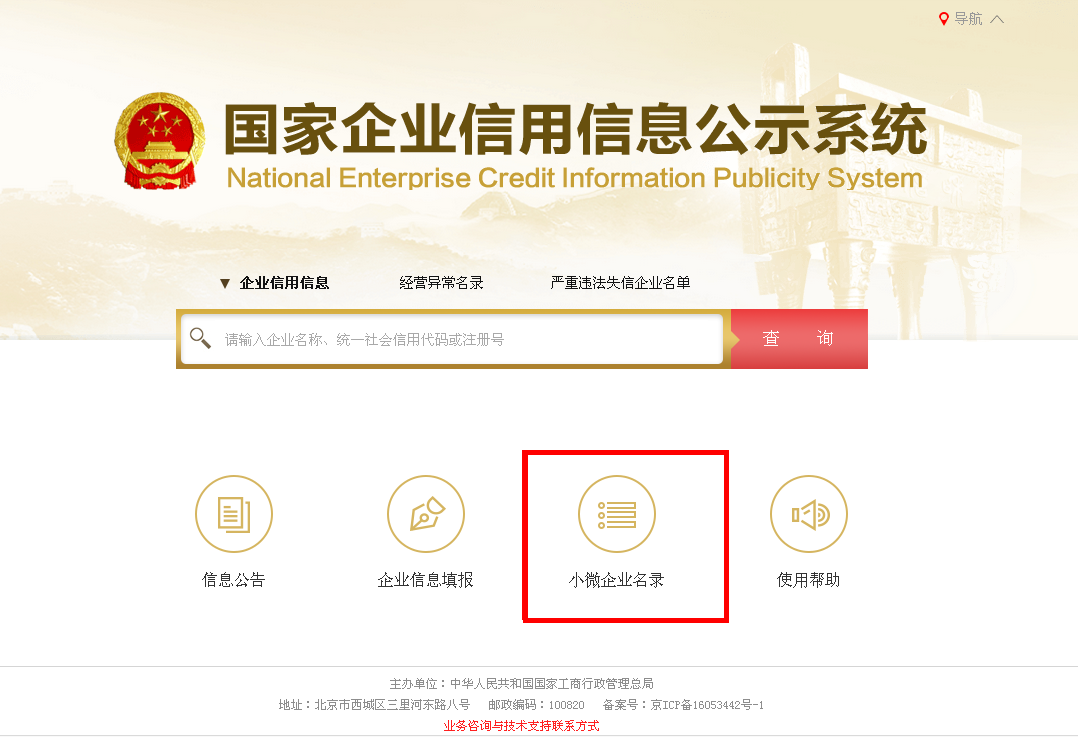 2、在搜索栏输入供应商名称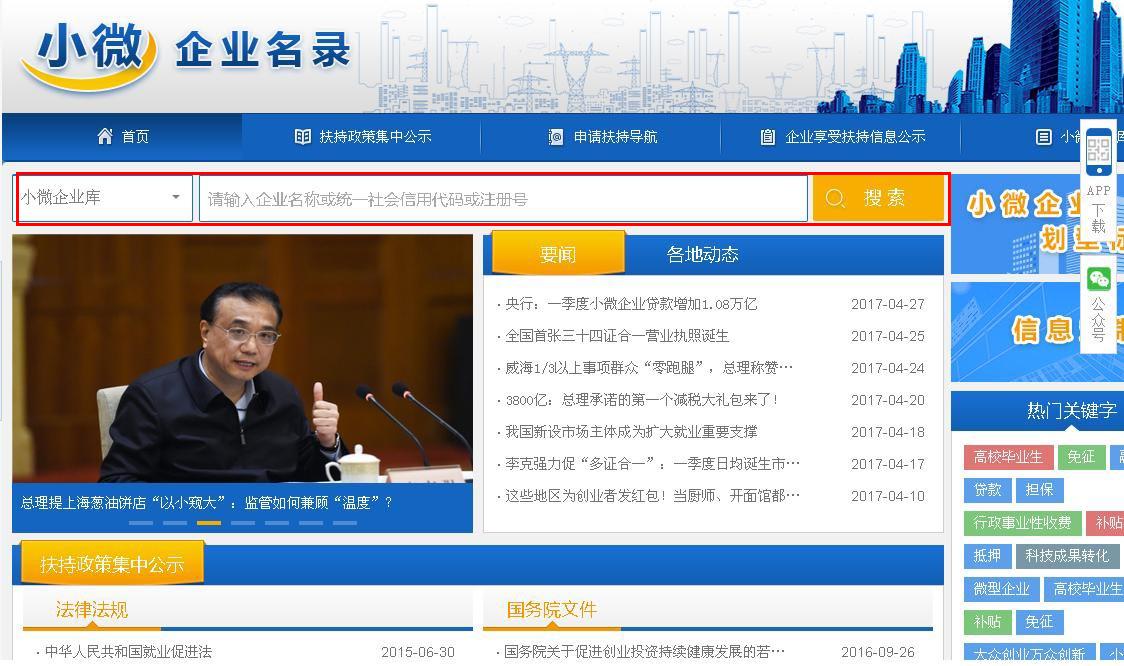 注：供应商须保证提供材料真实有效，采购人保留进一步核实的权利，一经发现虚假伪造，取消投标、成交资格。附件10残疾人福利性单位声明函本单位郑重声明，根据《财政部 民政部 中国残疾人联合会关于促进残疾人就业政府采购政策的通知》（财库〔2017〕 141号）的规定，本单位为符合条件的残疾人福利性单位，且本单位参加______单位的______项目采购活动提供本单位制造的货物（由本单位承担工程/提供服务），或者提供其他残疾人福利性单位制造的货物（不包括使用非残疾人福利性单位注册商标的货物）。本单位对上述声明的真实性负责。如有虚假，将依法承担相应责任。                                               单位名称（盖章）：                                                      日期：响 应文件（ 正/副 本 ）第二阶段文件项 目 编 号：项 目 名 称：供应商名称（公章）：递交日期：附件1报价书致：天津龙德科技有限公司根据贵方为天津市项目的磋商邀请（项目编号： ），签字代表（姓名/职务）经正式授权并代表供应商（供应商名称、地址）提交下述文件正本份、副本份、电子版份。开标一览表开标分项一览表据此函，签字代表宣布同意如下：1.所附报价表中规定的应提供和交付的响应总价为:第包                  报价元（注明币种）大写（文字表述）。………………………………………………2.供应商已经对全部价格进行了认真核对，保证本报价真实、准确无误，并承担本价格所对应本项目的一切责任和义务。3.两个阶段磋商文件一一对应、不可分割，共同构成我方对本项目的所有承诺。供应商名称（公章）：日期：      年    月    日授权代表签字：附件2报价一览表项目编号：                                                                                            单位：供应商代表签字：_______________职务：_________日期：__________                    公章：________________________附件3报价分项一览表项目编号：                                                                                                单位：元供应商代表签字：_______________职务：_________日期：__________公章：________________________审查内容具体要求证件供应商须提供营业执照副本或事业单位法人证书或民办非企业单位登记证书或社会团体法人登记证书或基金会法人登记证书 （副本复印件加盖公章）；身份证明供应商若法定代表人参加开标会，须提供法定代表人身份证明书（需由法定代表人签字或盖章）和法定代表人身份证原件；若法人授权委托人参加开标会，须提供法定代表人授权委托书（需由法定代表人签字或盖章），由被授权人携带本人身份证原件参加开标会议；财务状况报告供应商须提供2018年度或2019年度经第三方会计师事务所审计的企业财务报告扫描件或开标前1 个月以内银行出具的资信证明；依法缴纳税收证明供应商须提供2020年任意1个月的依法纳税证明；依法缴纳社会保障资金证明供应商须提供2020年任意1个月的缴纳社会保障资金证明；没有重大违法记录的书面声明供应商须提供响应文件截止日前 3 年在经营活动中没有重大违法记录的书面声明(截至提交响应文件截止日成立不足 3 年的供应商可提供自成立以来无重大违法记录的书面声明）；信用查询按照《财政部关于在政府采购活动中查询及使用信用记录有关问题的通知》（财库〔2016〕125号） 的要求， 根据开标当日“ 信用中国” 网站(www.creditchina.gov.cn）、中国政府采购网（www.ccgp.gov.cn）的信息，对列入失信被执行人、重大税收违法案件当事人名单、政府采购严重违法失信行为记录名单及其他不符合《中华人民共和国政府采购法》第二十二条规定条件的供应商，拒绝参与政府采购活动，同时对信用信息查询记录和证据进行打印存档。非联合体本项目不接受联合体投标，提供非联合体声明函（格式自拟）。小微企业本项目只针对小微企业投标，提供小微企业声明函。第一部分 价格（10分）第一部分 价格（10分）第一部分 价格（10分）分值1价格（1）投标报价超过采购预算的，投标无效，未超过采购预算的投标报价按以下公式进行计算。（2）投标报价得分=（评标基准价/投标报价）×10注：满足招标文件要求且投标报价最低的投标报价为评标基准价。10分第二部分 资信因素（9分）第二部分 资信因素（9分）第二部分 资信因素（9分）分值1投标人业绩提供2017年至今已完成的与本项目内容相当的成功案例，按照以下要求执行，否则不予认定加分。
（1）合同复印件。包括合同金额、买卖双方名称及盖章(合同复印件,不得涂改或遮挡,否则认定无效)。
（2）验收报告复印件或采购人出具的成功履行合同的相关证明材料。提供1项3分，最多9分。9分第三部分 服务因素（81分）第三部分 服务因素（81分）第三部分 服务因素（81分）第三部分 服务因素（81分）1专业化的项目整体服务方案评价整体服务方案合理、可行、细致全面：10分；整体服务方案较合理、较可行、较细致全面：7分；整体服务方案合理性、可行性、细致全面性一般：4分；其他：0分。10分2项目生产供货方案及进度安排评价生产供货方案及进度安排合理、进度计划详细、可操作性强，能满足交货期要求：10分；生产供货方案及进度安排较为合理、进度计划可行，能满足交货期要求：7分；生产供货方案及进度安排合理性一般、进度计划比较简单：4分；其他：0分；10分3详细的设计方案设计方案合理，能够提供效果图和文字、图样的详细规格尺寸：12分；设计方案较合理，能够提供效果图和文字图样的描述：7分；设计方案一般，能够提供效果图：4分；无设计方案：0分。12分4质量保证方案有完整的质量保证方案、检查方案、解决方案。方案详细合理，可操作性强，满足或高于招标人服务要求：9分；方案基本合理，可操作性一般，基本满足招标人服务要求：6分；方案不合理，无可操作性，不满足招标人服务要求：3分；未提供:0分。9分5现场安全防护措施规范状况投标人须提供保障作业施工安全进行的相关安全规范制度，提出安全施工承诺。保障安装作业安全规范制度和安全安装作业承诺非常完整，具有实施性：9分； 保障安装作业安全规范制度和安全安装作业承诺基本完整，有一定的可实施性；6分； 保障安装作业安全规范制度和安全安装作业承诺内容偏简单，有一定的可实施性：3分； 其他：0 分。9分56在服务过程中，与采购人配合、沟通方案评价有专人定期与采购人沟通，配合、沟通方案详细、可行性强：7分；有专人定期与采购人沟通，配合、沟通方案较详细、可行性一般：4分；提供了配合、沟通方案，但未指定专人与采购人沟通：1分；未提供配合、沟通方案，也未指定专人与采购人沟通：0分。7分7保密管理制度保密管理方案规范、切实可行：8分；保密管理方案较为规范、可行性较强：5分；保密管理方案规范性一般、可行性一般：2分；其他：0分；8分8卫生环境管理控制方案从人员和环境卫生，垃圾处理方案等阐述卫生管理控制方案全面、合理、科学：8分；卫生管理控制方案较为全面、合理、科学：5分；卫生管理控制方案合理、一般：2分；其他：0分；8分9售后及服务方案售后及服务方案，包括服务承诺情况，响应时间、服务方式等方面售后服务方案完整，可实施性强，方案设计全面：8分；售后服务方案明确，基本满足实施要求：5分；售后服务方案一般：2分无方案：0分。8分减分项减分项减分项减分项有下列情形之一的，减2分，最多减10分：1. 投标文件不完整，缺页的。2. 投标文件无页码、无目录的。3. 投标文件未按招标文件目录顺序和格式制作的。4. 投标文件中填写了超出招标文件目录范围内容的。5. 投标文件未胶装装订、或装订有误的。6. 投标文件未按招标文件要求密封的。7. 不按照招标文件要求制作投标文件，复制招标文件的技术条款相关部分内容作为其投标文件的一部分的或技术点对点应答均无具体内容的。8. 投标文件内容无法辨认的，包括盖章不清楚、印刷不清楚、字迹模糊等情形的。9. 未在规定时间内答复评标委员会提出的问题的。有下列情形之一的，减2分，最多减10分：1. 投标文件不完整，缺页的。2. 投标文件无页码、无目录的。3. 投标文件未按招标文件目录顺序和格式制作的。4. 投标文件中填写了超出招标文件目录范围内容的。5. 投标文件未胶装装订、或装订有误的。6. 投标文件未按招标文件要求密封的。7. 不按照招标文件要求制作投标文件，复制招标文件的技术条款相关部分内容作为其投标文件的一部分的或技术点对点应答均无具体内容的。8. 投标文件内容无法辨认的，包括盖章不清楚、印刷不清楚、字迹模糊等情形的。9. 未在规定时间内答复评标委员会提出的问题的。有下列情形之一的，减2分，最多减10分：1. 投标文件不完整，缺页的。2. 投标文件无页码、无目录的。3. 投标文件未按招标文件目录顺序和格式制作的。4. 投标文件中填写了超出招标文件目录范围内容的。5. 投标文件未胶装装订、或装订有误的。6. 投标文件未按招标文件要求密封的。7. 不按照招标文件要求制作投标文件，复制招标文件的技术条款相关部分内容作为其投标文件的一部分的或技术点对点应答均无具体内容的。8. 投标文件内容无法辨认的，包括盖章不清楚、印刷不清楚、字迹模糊等情形的。9. 未在规定时间内答复评标委员会提出的问题的。有下列情形之一的，减2分，最多减10分：1. 投标文件不完整，缺页的。2. 投标文件无页码、无目录的。3. 投标文件未按招标文件目录顺序和格式制作的。4. 投标文件中填写了超出招标文件目录范围内容的。5. 投标文件未胶装装订、或装订有误的。6. 投标文件未按招标文件要求密封的。7. 不按照招标文件要求制作投标文件，复制招标文件的技术条款相关部分内容作为其投标文件的一部分的或技术点对点应答均无具体内容的。8. 投标文件内容无法辨认的，包括盖章不清楚、印刷不清楚、字迹模糊等情形的。9. 未在规定时间内答复评标委员会提出的问题的。成交金额(万元)货物招标服务招标工程招标100以下1.5%1.5%1.0%100-5001.1%0.8%0.7%500-10000.8%0.45%0.55%1000-50000.5%0.25%0.35%5000-100000.25%0.1%0.2%10000-1000000.05%0.05%0.05%100000以上0.01%0.01%0.01%序号区域材质及工艺尺寸单位数量1步道书卷孝悌雕塑台面石材雕刻文字描金，底座镀锌板焊接，静电喷涂1000mm×1200mm×600mm组82防腐木凉亭碳化木凉亭，（顶棚不用加玻璃了),灰砖墙，屏风镀锌板静电喷涂，钛金字20000mm×4000mm×2500mm组13旗杆石材地台，不锈钢旗杆3000mm×3000mm×10000mm组14好人榜镀锌板焊接，静电喷涂，灰砖墙，座椅底座镀锌板真石漆，座椅防腐木，画面户外车贴，钛金字8500mm×3000mm×2300mm组25老幼雕塑镀锌板焊接，静电喷涂，灰砖墙，，钛金字2400mm×2200mm组26宣传栏镀锌板焊接，静电喷涂，钢化玻璃，钛金字7600mm×2500mm组27竹简书卷造型雕塑镀锌板焊接，真石漆，大字钛金字，小字UV7300mm×2200mm组18狗便箱及狗便池镀锌板焊接，静电喷涂，画面uv喷绘600mm×1200mm组69草地牌镀锌板焊接，uv喷绘800mm×1200mm组5010垃圾桶镀锌板焊接，静电喷涂，uv喷绘800mm×900mm套2011楼道宣传栏2cm木塑激光雕刻，喷漆，钢化玻璃面板，亚克力盒，水晶字3000mm×1200mm套2212社区宣传栏展板画面,5mm木塑板背户外防紫外线车贴480平米13墙体宣传大喷画面,黑白布175平米14墙体宣传镀锌方管焊接绷大喷画面,黑白布30平米15草地牌地插牌,铝塑板uv喷加不锈钢方管500mm×1200mm个9416宣传栏不锈钢焊接2400mm×2200mm组117宣传栏不锈钢焊接1200mm×800mm组1018玻璃更换玻璃,钢化玻璃1420mm×920mm块319玻璃更换玻璃,钢化玻璃2400mm×1200mm块220展架铁艺门型架800mm×1800mm套2序号用户单位名称项目内容项目实施地点联系人及联系方式开始日期—完工日期合同金额序号名称磋商要求磋商应答偏离说明备注资质要求资质要求资质要求资质要求资质要求资质要求资质要求（提供、未提供）．．．．．．技术部分（对项目需求中的人员要求进行应答，其余各项在实施方案中详细描述）技术部分（对项目需求中的人员要求进行应答，其余各项在实施方案中详细描述）技术部分（对项目需求中的人员要求进行应答，其余各项在实施方案中详细描述）技术部分（对项目需求中的人员要求进行应答，其余各项在实施方案中详细描述）技术部分（对项目需求中的人员要求进行应答，其余各项在实施方案中详细描述）技术部分（对项目需求中的人员要求进行应答，其余各项在实施方案中详细描述）技术部分（对项目需求中的人员要求进行应答，其余各项在实施方案中详细描述）人员安排服务要求（详见磋商文件）服务要求（详见磋商文件）服务要求（详见磋商文件）服务要求（详见磋商文件）服务要求（详见磋商文件）服务要求（详见磋商文件）服务要求（详见磋商文件）计价内容及依据金    额（元）备    注本项目服务外包费合    计总价：             元总价：             元总价：             元序号价格分项组成标准报价备   注供应商根据磋商文件内容进行具体分项报价。供应商根据磋商文件内容进行具体分项报价。供应商根据磋商文件内容进行具体分项报价。供应商根据磋商文件内容进行具体分项报价。供应商根据磋商文件内容进行具体分项报价。供应商根据磋商文件内容进行具体分项报价。供应商根据磋商文件内容进行具体分项报价。供应商根据磋商文件内容进行具体分项报价。供应商根据磋商文件内容进行具体分项报价。合  计供应商根据磋商文件内容进行具体分项报价。总价：           总价：           